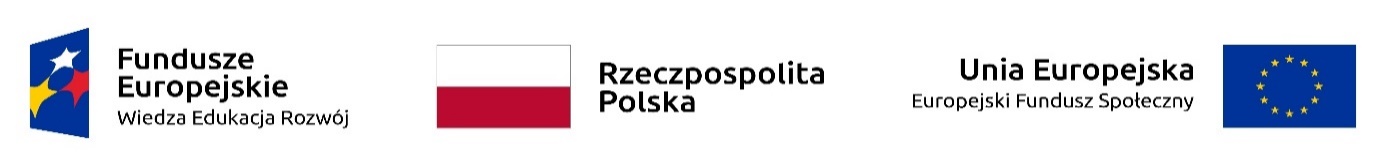 Załącznik nr 1 do zapytania ofertowegoOFERTA na wdrożenie i uruchomienie responsywnego narzędzia do wideokonferencji oraz synchronicznego prowadzenia zajęć, webinariów i konsultacji spełniającego standardy WCAG w ramach projektu pn. „PSW w Jaśle – Uczelnią bez barier”.…….…………………………………………………………………………………………………………….………………………nazwa Wykonawcy…………………………………………………………………………………………………………………………………………..adres…………………………………………………………………………………………………………………………………………..REGON, NIP……………………………………………………………………………………………………………………………………………telefon, adres e-maliNawiązując do ogłoszonego zapytania ofertowego na wdrożenie i uruchomienie responsywnego narzędzia do wideokonferencji oraz synchronicznego prowadzenia zajęć, webinariów i konsultacji spełniającego standardy WCAG w ramach projektu pn. „PSW w Jaśle – Uczelnią bez barier” oświadczamy, iż oferujemy wykonanie zamówienia za cenę:brutto:………………………………….. (słownie: …………………….…………..........…………………………………... złotych), Ponadto oświadczamy, że: Termin realizacji zamówienia, okres gwarancji oraz warunki płatności, będą zgodne 
z zapisami przedstawionymi w zapytaniu ofertowym. Zakres zamówienia przewidziany do wykonania będzie zgodny z zakresem objętym ww. zapytaniem ofertowym. Posiadamy odpowiednią wiedzę i doświadczenie gwarantujące prawidłową realizację zamówienia. Dysponujemy osobami legitymującymi się odpowiednimi uprawnieniami 
i doświadczeniem zawodowym niezbędnym do prawidłowej realizacji zamówienia.Zawarty w zapytaniu ofertowym projekt umowy został przez nas zaakceptowany 
i zobowiązujemy się, w przypadku wybrania naszej oferty, do zawarcia umowy na wyżej wymienionych warunkach w miejscu i terminie wyznaczonym przez Zamawiającego.Nazwa podwykonawcy, któremu Wykonawca zamierza powierzyć wykonanie części całości przedmiotu zamówienia (zakres rzeczowy):  * Wypełnić jeżeli Wykonawca zamierza powierzyć podwykonawstwo 7.  Załącznikami do niniejszej oferty są:……………………………………………………………….……………………………………………………………….……………………………………………………………….	 dnia 			podpis osoby uprawnionej do składania oświadczeń woli w imieniu WykonawcyLp.Nazwa podwykonawcyZakres rzeczowy